ПЛАН ЗАСТРОЙКИ ПЛОЩАДКИ для проведения ДЭ по стандартам Ворлдскиллс Россия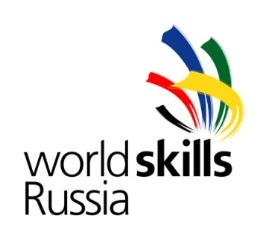 Компетенция:  Эксплуатация сельскохозяйственных машинНомер компетенции: Е-53Дата разработки: 16.02.2018                                                                                                                                                                                                                         Запасной выход           Запасной выход                      Вход				Главный входУСЛОВНЫЕ  ОБОЗНАЧЕНИЯМодуль «В» - устранение неисправностей и техническое обслуживание топливной системы трактора российского или импортного производства с  четырёх- или шестицилиндровым рядным  дизельным двигателемМодуль «С» - устранение неисправностей, комплектование и регулировки пресс-подборщика российского или импортного производства. Комплектование машинно-тракторного агрегата с  трактором тягового класса 0,9 или 1,4 тонн-сил1 – верстак с тисками2 - рабочий стол3 - вентиляция